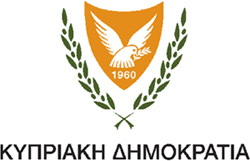 ΑΝΑΚΟΙΝΩΣΗ ΤΥΠΟΥ4η Συνεδρία της Επιτροπής Παρακολούθησης των Επιχειρησιακών Προγραμμάτων «Ανταγωνιστικότητα και Αειφόρος Ανάπτυξη» και«Απασχόληση, Ανθρώπινοι Πόροι και Κοινωνική Συνοχή» 2014-2020Παρασκευή, 25 Μαΐου 2018Συνεδριακό Κέντρο Φιλοξενία, ΛευκωσίαΗ Γενική Διεύθυνση Ευρωπαϊκών Προγραμμάτων, Συντονισμού και Ανάπτυξης (ΓΔ ΕΠΣΑ), ως Διαχειριστική Αρχή των Επιχειρησιακών Προγραμμάτων «Ανταγωνιστικότητα και Αειφόρος Ανάπτυξη» και «Απασχόληση, Ανθρώπινοι Πόροι και Κοινωνική Συνοχή», διοργάνωσε σήμερα την 4η ετήσια Συνεδρία της Επιτροπής Παρακολούθησης των Επιχειρησιακών Προγραμμάτων, που συγχρηματοδοτούνται από τα Ταμεία Πολιτικής Συνοχής της ΕΕ για την Προγραμματική Περίοδο 2014-2020.Στη Συνεδρία συμμετείχαν φορείς του ευρύτερου δημόσιου τομέα, των αρχών τοπικής αυτοδιοίκησης, των οικονομικών και κοινωνικών εταίρων και μη κυβερνητικών οργανώσεων, καθώς και εκπρόσωποι της Ευρωπαϊκής Επιτροπής. Πρωταρχικός στόχος της εν λόγω Συνεδρίας ήταν η ενημέρωση της Επιτροπής Παρακολούθησης για την πρόοδο υλοποίησης του κάθε Επιχειρησιακού Προγράμματος, καθώς και η έγκριση των Ετήσιων Εκθέσεων Υλοποίησης για το 2017. Κατά το χαιρετισμό που απηύθυνε ο Πρόεδρος της Επιτροπής Παρακολούθησης και Αναπληρωτής Γενικός Διευθυντής της ΓΔ ΕΠΣΑ, αναφέρθηκε στην επιτυχή εκπλήρωση του στόχου απορρόφησης για το έτος 2017 για το Ευρωπαϊκό Ταμείο Περιφερειακής Ανάπτυξης και για το Ταμείο Συνοχής, αναφέροντας ότι οι πιστοποιημένες δαπάνες ανήλθαν στα €125,7 εκ., υπερκαλύπτοντας κατά €16,6 εκ. τον ετήσιο στόχο των €109,1 εκ. Οι εξαιρετικές επιδόσεις της Κύπρου για το έτος 2017 την κατατάσσουν 6η μεταξύ των κρατών μελών της ΕΕ σε ρυθμούς απορρόφησης για όλα τα Ευρωπαϊκά Διαρθρωτικά και Επενδυτικά Ταμεία, πετυχαίνοντας ποσοστό απορρόφησης 19,28% σε σχέση με το μέσο όρο των κρατών-μελών που ήταν 14,02%. Πρόσθετα, η Κύπρος κατατάσσεται 1η σε ρυθμούς απορρόφησης από το Ευρωπαϊκό Ταμείο Περιφερειακής Ανάπτυξης με ποσοστό 25,52% σε σχέση με το μέσο όρο των κρατών-μελών της ΕΕ που ήταν 12,58%. Οι εκπρόσωποι της Ευρωπαϊκής Επιτροπής εξέφρασαν την ικανοποίησή τους για τη μέχρι σήμερα υλοποίηση των Επιχειρησιακών Προγραμμάτων, τονίζοντας την ανάγκη συνέχισης των εντατικών προσπαθειών μέχρι το τέλος του έτους, έτσι ώστε να επιτευχθούν οι υψηλοί στόχοι απορρόφησης του 2018. 
Τα μέλη της Επιτροπής Παρακολούθησης ενέκριναν τις Ετήσιες Εκθέσεις Υλοποίησης των δύο Επιχειρησιακών Προγραμμάτων για το 2017. Επίσης, ενημερώθηκαν από τη Διευθύντρια του Τμήματος Δημοσίων Έργων, κα Χρυστάλλα Μαλλούππα, για την πρόοδο υλοποίησης του έργου «Δρόμος πρωταρχικής σημασίας που συνδέει το νέο Λιμάνι Λεμεσού με τον αυτοκινητόδρομο Λεμεσού-Πάφου», το οποίο συγχρηματοδοτείται από το Ταμείο Συνοχής με συνολικό επιλέξιμο προϋπολογισμό €90εκ. περίπου. Η κα Βάσω Φραγκάκη, Αναπληρώτρια Ανώτερη Λειτουργός Κοινωνικής Ενσωμάτωσης, ενημέρωσε επίσης την Επιτροπή Παρακολούθησης για το έργο «Επέκταση της Εφαρμογής του Συστήματος Αξιολόγησης της Αναπηρίας και Λειτουργικότητας», το οποίο υλοποιείται από το Τμήμα Κοινωνικής Ενσωμάτωσης Ατόμων με Αναπηρίες και συγχρηματοδοτείται από το Ευρωπαϊκό Κοινωνικό Ταμείο με συνολικό προϋπολογισμό €6.4 εκ..                                    25 Μαΐου 2018                                          ΓΔ ΕΠΣΑ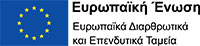 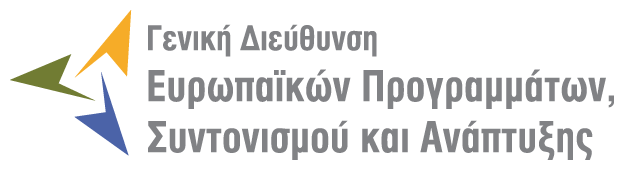 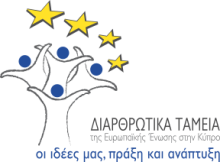 